                                  Z Á P I S                           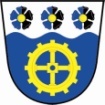  (včetně usnesení ) z  11 . veřejného zasedání zastupitelstva  OBCE Teplička,které se koná  v pondělí    dne 30.12.  2019 na OÚ v Tepličce, č.p. 40,  od 18:00     hodpřítomnost zastupitelů (i případných hostů) je  doložena  prezenční  listinou.Jednání zastupitelstva obce zahájila  pí. Hana Bartošová, jakožto starostka v 18:00 hodin. Jednání řídila a provedla zápis. Předložila přítomným zastupitelům k podpisu prezenční listinu. Přítomno 5    členů  zastupitelstva, načež konstatovala, že zastupitelstvo obce je   plném počtu a  tedy i  usnášení schopno. Jako ověřovatele zápisu byli určeni:   Tomáš Jelínek a Helena DobroňováNÁVRH USNESENÍ č.  11 .1. – Zastupitelstvo schvaluje jako ověřovatele zápisu Tomáše Jelínka a Helenu Dobroňovou a jako zapisovatelku starostku Hanu Bartošovouproběhlo hlasování   …  PRO 5     PROTI….0,    ZDRŽ….. 0,                   USNESENÍ č.  11.1 .   -  JEDNOHLASNĚ SCHVÁLENOStarostka navrhla  formu hlasování pro všechny body VZ – VEŘEJNĚ = zvednutím ruky tak, jak je uvedeno i v jednacím řádu obce.  Dala  hlasovat o formě hlasování (veřejně)NÁVRH USNESENÍ č.   11  .2. – zastupitelé souhlasí s „veřejným“ hlasováním pro všechny body zasedáníproběhlo hlasování   ….  PRO   5  PROTI….0,    ZDRŽ….. 0                    USNESENÍ č. 11 .2.   -  JEDNOHLASNĚ SCHVÁLENODále předložila  usnesení z minulého – 10. VZ – ze dne  16.12 .2019. Bodem k  projednání  z předešlého VZ s úkolem bylo:    dodělat harmonogram akcí pro rok 2020							Přednesla program probíhajícího VZ včetně bodů různé. Všichni zastupitelé byli včas pozváni na dnešní VZ, pozvánka byla vyvěšena a úřední desce i ele. úřední desce Do bodu různé navrhla dále starostka   projednat vyúčtování dotace SK  Starostka  požádala přítomné  o další návrhy. Proběhlo hlasování  o programu jak shora uvedeno, přičemž  jiné návrhy vzneseny nebyly.NÁVRH USNESENÍ č.   11.3. – zastupitelé souhlasí s navrženým programem veřejného zasedání tak, jak je shora uvedeno proběhlo hlasování   …  PRO  5     PROTI….0,    ZDRŽ….. 0                USNESENÍ č.   11 .3.   -  JEDNOHLASNĚ SCHVÁLENO1) prvním bodem veřejného zasedání bylo  projednat pověření starostky k provedení závěrečného rozpočtového opatření.  Vzhledem k tomu, že může vyvstat situace, kdy bude nutné ještě před ukončení „finančního“ roku provést  další –závěrečné rozpočtové opatření, pověřují zastupitelé starostku, aby vypracovala a vyvěsila „závěrečné rozpočtové opatření“ a to v rozsahu neomezeném – potřebném pro srovnání příjmů a výdajů dle potřeb. Následně ho předloží na veřejném zasedání.NÁVRH USNESENÍ  č.11.4. – ZO pověřuje starostku  k provedení závěrečného rozpočtového opatření – nezbytného ke konečnému vyrovnání příjmů a výdajů, a to v neomezené –ale nezbytně nutné částce.   proběhlo hlasování   …  PRO 5    PROTI….0,    ZDRŽ….. 0                    USNESENÍ č. 11 .4 .   -  JEDNOHLASNĚ SCHVÁLENO2) Zastupitelům byl předložen harmonogram akcí pro rok 2020, který byl již na minulém – 10.tém VZ vypracován a zastupitelé nemají další návrhy ani připomínky. Případné změny budou projednány v průběhu roku, včetně financování jednotlivých akcí. 3) Starostka předložila ke kontrole a schválení zprávu SK Teplička o proinvestování dotace, kterou v letošním  roce poskytla obec  Sportovnímu klubu  Teplička. Zpráva byla doručena ve smlouvě stanoveném termínu. Zastupitelé si tuto zprávu včetně vyúčtování, faktur a výpisů  prostudovali a konstatovali, že nebylo použito částky k jiným účelům, než bylo stanoveno ve smlouvě o dotaci a byly dodrženy termíny pro proinvestování a předložení vyúčtování -   a s takto předloženým vyúčtováním dotace  tedy bez připomínek souhlasí. Byla vyčerpána dle smlouvy a pravidel celá poskytnutá částka ve výši 50.000 ,- Kč.NÁVRH USNESENÍ č.   11.5. – ZO Teplička schvaluje vyúčtování dotace poskytnuté obcí v letošním roce SK Teplička.proběhlo hlasování   …  PRO  5   PROTI….0,    ZDRŽ….. 0                     USNESENÍ č.11.5 .   -  JEDNOHLASNĚ SCHVÁLENODalší body k projednání navrženy nebyly,  do diskuse se nikdo nepřihlásil a  proto starostka jednání ukončila v 18:50    hodin.Veškeré materiály předložené zastupitelům k projednávaným bodům  jsou uloženy u zápisu v šanonu „veřejná zasedání 2019“Vyhotoveno v Tepličce dne  30.12 .  2019Ověřovatele:     Tomáš Jelínek                          ……………………………………….		   Helena Dobroňová                         …………………………………………….	           Zapsala: starostka Hana Bartošová……………………………………………………………….                               ………………………………………………………………………    	Místostarosta: Tomáš Jelínek					Vyvěšeno dne  6.1.2020 						Sejmuto dne:     Termín      1 . VZ  v roce 2020 byl stanoven na 27.1.2020 od 18:00 hodin